Recensement Erny Saint Julien19211921192119211rue des écolesrue des écoles1BaurainErnest1870Ernyst JulienChefcultivateurPoui2BaurainVéronique1875Ernyst Julienfemmeoui3BaurainIrène1902Ernyst Julienfilleoui& 25/02/1922 Delattre Philadelphie& 25/02/1922 Delattre Philadelphie& 25/02/1922 Delattre Philadelphie& 25/02/1922 Delattre Philadelphie4BaurainGaston1905Ernyst Julienfilsoui5BaurainPrivat1906Ernyst Julienfilsoui6BaurainErmine1909Ernyst Julienfilleoui7BaurainErnest1911Ernyst Julienfilsoui8BaurainJulie1841Ernyst Julienmereoui2rue des écolesrue des écoles9ThaonBenoit1885deletteschefInstituteuroui10ThaonPhilippine1896femmeoui11thaonAndrée1920filleoui3rue des écolesrue des écolesécole des filles12BréantArthur1858ReberguesChefCultivateurPoui13BréantMarie 1866DelettesfemmeinstitutriceEtatoui4rue des écolesrue des écoles14LabouretPhilippine1834ErnystJulienchefrentièreoui15BroquetJulienne1893ErnystJulienpetite niècepetite nièceoui5rue de la placerue de la placechez Mathildechez Mathilde16HénautBenoit1885Dennebreucqchefforgeronoui17ThalleuxMarthe1891Verchocqfemmeminesoui18HénautHector1912Dourgesfilsoui19HénautAdeline1914Dennebreucqfilleoui20HénautLouise1918Dennebreucqfilleoui6rue de la place  2maisons  Quintinrue de la place  2maisons  Quintinrue de la place  2maisons  Quintinrue de la place  2maisons  Quintin21PauchetConstant1850Erny st julienchefcultivateurPoui22DessaintJeanFélicité1857Erny st julienfemmeoui723LalloyAvélina1881Erny st julienfemmecultivateurPoui24PauchetMartial1903Erny st julienfilscultivateurcultivateuroui25PauchetMathilde1903Erny st julienfilleoui26PauchetAntoinette1904Erny st julienfilleoui27PauchetLucie1854Erny st julienbellemere8rue de la placeAlexandre VenelAlexandre Venel28FromentAristide1874ErnystJulienchefgardechampêtreOoui29BroquetMarie1870ErnystJulienfemmeoui30FromentNoémie1904ErnystJulienfilleoui31FromentAngèle1906ErnystJulienfilleoui32FromentOmer1907ErnystJulienfilsoui9rue de la placerue de la placeech'Derech'Der33ClairetJulien1877ErnystJulienchefhouilleurOoui34PauchetIda1880ErnystJulienfemmeoui35ClairetMarie1901ErnystJulienfilleoui36ClairetBlanche1902ErnystJulienfilleoui37ClairetDenise1905ErnystJulienfilleoui38ClairetRaymonde1917ErnystJulienfilleoui10rue de la placerue de la placeLucile PoiretLucile Poiret39ObinTélésphore1883ErnystJulienchefCultivateurPoui40StPolLea1886ernystjulienfemmeoui41obinJulienne1911ErnystJulienfilsoui42obinLucienne1913ErnystJulienfilleoui43ObinFrançois1914ErnystJulienfilsoui44ObinMarie1918ErnystJulienfilleoui11rue de la placerue de la placeAlainBroquet45ValbertConstance1872BomychefcultivateurPoui46BaurainBerthe1903ErnystJulienfilleoui47BaurainHélène1907ErnystJulienfilleoui48BaurainAlfred1864ErnystJulienfrereouvrieragricoleOoui12rue de la placerue de la placechez Delplace49ObinVictor1853ErnystJulienchefcultivateurPoui50DelignyAlphonsine1860ErnystJulienfemmeoui13rue de la placeJeanne VasseurJeanne Vasseur51VasseurHippolyte1862EcqueschefcultivateurPoui52DebomyFloria1862ErnystJulienfemmeoui14rue de la placeChez GermaineChez Germaine53DuwezAugustin1862ErnystJulienchefmenuisierPouic'est lui qui avait fait le moulin à vent en haut du calvairec'est lui qui avait fait le moulin à vent en haut du calvairec'est lui qui avait fait le moulin à vent en haut du calvairec'est lui qui avait fait le moulin à vent en haut du calvairec'est lui qui avait fait le moulin à vent en haut du calvairec'est lui qui avait fait le moulin à vent en haut du calvaire54DebomyFélicité1863ErnystJulienfemmeoui55DuwezLouisNestor1889ErnystJulienfilsmenuisieroui56DuwezGermaine félicité1899ErnystJulienfilleoui15  rue de la placeBecbot57DebomyContantin1845ErnystJulienchefcultivateurPoui58DebomyMarthe1879ErnystJulienfilleouvrièreOoui59DebomyPauline1888ErnystJulienfilleoui60DebomyPaul1884ErnystJulienfilsouvrieroui61DebomyPierre1891ErnystJulienfilsoui16je pense chez adophe Clairetje pense chez adophe Clairetje pense chez adophe Clairet62ThélierMoïse1889ErnystJulienchefmineurOoui63ThélierIda1898ErnystJulienfemmeoui64ThélierEmmanuel1919ErnystJulienfilsoui17     rue du mont     rue du montBonnel65BonnelCharles1889bomychefmineurOoui66BonnelFlavie1884ErnystJulienfemmeoui67BonnelJulia1914filleoui68Bonnelmarie1920filleoui18     rue du montrue du calvairerue du calvaire69PodevinJulien Theo1899ErnystJulienchefmineuroui70&8/11/1919 Verdin Augustine1896&8/11/1919 Verdin Augustine1896&8/11/1919 Verdin Augustine1896Febvinfemmeoui71PodevinHélène1920ErnystJulienoui19     rue du montrue du calvairerue du calvaire72ThumerelEdouard1876ErnystJulienchefhouilleurooui73ThumerelFlorida1873ErnystJulienfemmeoui74ThumerelJulien1902ErnystJulienfilsoui75ThumerelNicolas1904ErnystJulienfilsoui76thumerelFerdinand1910ernystjulienfilsoui20   rue du montrue du calvairerue du calvaire77DuwezAlbert1867ErnystJulienchefoui78DuwezMartha1899Liettrefilleoui21    rue du montrue du calvairerue du calvaire79BaurainEmile1891ErnystJulienouvrierDuwezoui80& le 22Juin 1917 Baurain Eugénie 1888 Erny st Julien& le 22Juin 1917 Baurain Eugénie 1888 Erny st Julien& le 22Juin 1917 Baurain Eugénie 1888 Erny st Julien& le 22Juin 1917 Baurain Eugénie 1888 Erny st Julien& le 22Juin 1917 Baurain Eugénie 1888 Erny st Julien& le 22Juin 1917 Baurain Eugénie 1888 Erny st Julienoui81BaurainOvide1917ErnystJulienoui22           rue du marais           rue du marais les Roulins les RoulinsChez Catherine mon amie82HuguetVictor1846ErnystJulienchefmaçon Poui83DelignyFélicité1848ErnystJulienfemmecouturièrecouturièreoui84NormandPaul1906Enquin les MfilsmineurOoui85HuguetMathilde1912ErnystJulienfilleoui86HuguetVictor1920ErnystJulienfilsoui87Huguet Félicie1848mereouiHuguet Onésime1886non& 24/03/1920 Clairet Ursule& 24/03/1920 Clairet Ursule& 24/03/1920 Clairet Ursulenon23              rue du marais              rue du marais88CornoisJulien1881ErnystJulienchefCultivateurPoui89&le 16 février 1907 Baurain Marie Blanche 1882 Erny st Julien&le 16 février 1907 Baurain Marie Blanche 1882 Erny st Julien&le 16 février 1907 Baurain Marie Blanche 1882 Erny st Julien&le 16 février 1907 Baurain Marie Blanche 1882 Erny st Julien&le 16 février 1907 Baurain Marie Blanche 1882 Erny st Julien&le 16 février 1907 Baurain Marie Blanche 1882 Erny st Julien&le 16 février 1907 Baurain Marie Blanche 1882 Erny st Julienoui24                 rue du marais                 rue du marais les Roulins les Roulinschez FrançoisDemanychez FrançoisDemany90DuwezMoïse1881ErnystJulienchefCultivateurPoui91CornoisJulienne1883ErnystJulienfemmeoui92DuwezAngèle1903ErnystJulienfilleoui25          rue du maraisle château93Cappe deBaillonAuguste1845St VenantchefChatellainPoui94CappedeBaillonMarie-therèse1883ErnystJulienfilleoui95CappedeBaillonBernard1887ErnystJulienfilsagriculteuragriculteuroui96DuwezConstantin1878ErnystJulienchefdomestiquedomestiqueoui97DuwezEstelle1887Crépyfemmedomestiqueoui98DuwezGeorges1911ErnystJulienfilsdomestiqueoui26            rue du maraisMétairie99DruventJules1871LisbourgchefmetayerOoui100DruventJulienne1884Fléchinfemmeoui101DruventArthur1904Bomyfilsouvrieroui102DruventMarie1905Bomyfilleoui103DruventMarguerite1908Bomyfilleoui104DruventLucienne1910Bomyfilleoui27chez Blanche  2maisons  chez Blanche  2maisons  chez Blanche  2maisons  105VicartFrançois1841ernychefoui106VicartMarie1871estree blanchefilleoui28chez Accart107BonsardJob1899erny st julienchehmineuroui108& Vétu Reine  1897 le 15/02/1904 à Erny st Julien& Vétu Reine  1897 le 15/02/1904 à Erny st Julien& Vétu Reine  1897 le 15/02/1904 à Erny st Julien& Vétu Reine  1897 le 15/02/1904 à Erny st Julien& Vétu Reine  1897 le 15/02/1904 à Erny st Julienoui109BonsardHenri1904mineuroui110BonsardAlfred1906mineuroui111BonsardOctavie1908oui112BonsardBerthe1913oui113BonsardJoseph1916oui29 les Roulins les RoulinsGaston Thélier114ThélierOscar1874ErnystJulienchefCordonnierPoui& le 27/06/1902 à Erny st Julien& le 27/06/1902 à Erny st Julien& le 27/06/1902 à Erny st Julien115LalloyBlanche1882ErnystJulienfemmeoui116ThélierOscar1903ErnystJulienfilsCordonnierCordonnieroui117ThélierGaston1904ErnystJulienfilsCordonnierCordonnieroui118ThélierPierre1919ErnystJulienfilsoui119ThélierAugustin1841ErnystJulienchefCordonnierPouiObinPhilippine1845/191930rue d'en basrue d'en basLouis Foque120VerdinHenri1874/1922bomychefHouilleurooui& le13février 1897 àFebvin Palfard& le13février 1897 àFebvin Palfard& le13février 1897 àFebvin Palfard121DefebvinPauline1876Febvinfemmeoui122VerdinElise1900Enquinles minesfilleoui123VerdinAristide1902ErnystJulienfilsoui124VerdinElie1908ErnystJulienfilsoui125VerdinAnatole1911ErnystJulienfilsoui126VerdinMarie1913ErnystJulienfilleoui127VerdinArthur1915ErnystJulienfilsoui128VerdinGabrielle1916ErnystJulienfilleouiHenri& Nédoncelle Léonie à NiellesHenri& Nédoncelle Léonie à NiellesHenri& Nédoncelle Léonie à NiellesElise& 25/11/1921 Thumerel FrançoisElise& 25/11/1921 Thumerel FrançoisElise& 25/11/1921 Thumerel FrançoisAristide& Ida Thelier le 31Janvier 1925 à Erny st JulienAristide& Ida Thelier le 31Janvier 1925 à Erny st JulienAristide& Ida Thelier le 31Janvier 1925 à Erny st JulienAristide& Ida Thelier le 31Janvier 1925 à Erny st JulienMarie& Ducrocq Primat le 17/07/1931 à erny stJulienMarie& Ducrocq Primat le 17/07/1931 à erny stJulienMarie& Ducrocq Primat le 17/07/1931 à erny stJulienMarie& Ducrocq Primat le 17/07/1931 à erny stJulienElie& Julie Ducroq le 1/08/1931 à ErnystJulienElie& Julie Ducroq le 1/08/1931 à ErnystJulienElie& Julie Ducroq le 1/08/1931 à ErnystJulienElie& Julie Ducroq le 1/08/1931 à ErnystJulienAnatole& Poiré Antoinette le 19 juin 1937 à Estree BlancheAnatole& Poiré Antoinette le 19 juin 1937 à Estree BlancheAnatole& Poiré Antoinette le 19 juin 1937 à Estree BlancheAnatole& Poiré Antoinette le 19 juin 1937 à Estree BlancheAnatole& Poiré Antoinette le 19 juin 1937 à Estree BlancheArthur& Delpouve Yvonne àFléchinArthur& Delpouve Yvonne àFléchinArthur& Delpouve Yvonne àFléchinGabrielle & Foque Louis àErny st JulienGabrielle & Foque Louis àErny st JulienGabrielle & Foque Louis àErny st JulienChez Fernande grand gus30 31129DewasmesPaul1884Enquinles MchefMarchand forainMarchand forainoui130DewasmesFernande1895St Hilaire Cfemmeépicieroui131DewasmesPaul1914ernyfilsoui31 3231 32  rue d'en basAlain St Pol132PauchetAbel1887ErnystJulienchefcordonniercordonnieroui133& 9/02/1920 Doutrelon  Clémence& 9/02/1920 Doutrelon  Clémence& 9/02/1920 Doutrelon  ClémenceSaloméfemmeoui134BernusseYvonne1911la basséefilleoui135BernusseLucienne1912la basséefilleoui136BernusseCelestin1914la basséefilsoui137LaloyCelina1848ernymereoui32-33rue d'en basrue d'en basClémence138St PolAuxance1874ErnystJulienchefjournalierooui139PauchetAngèle1875ErnystJulienfemmeoui140St PolRose1899ErnystJulienfilleoui141St PolMaria1903ErnystJulienfilleoui142St PolAlfred1905ErnystJulienfilsoui143St PolErnest1906ErnystJulienfilsoui144St PolAlmira1909ErnystJulienfilleoui145St PolGeorges1916ErnystJulienfilsoui146St PolMarius1919ErnystJulienfilsouiMaria&27/05/1922Andry GastonMaria&27/05/1922Andry GastonMaria&27/05/1922Andry GastonMaria&27/05/1922Andry Gaston33-34rue d'en basrue d'en bas147GournayJean-Baptiste1885Le portelchefcuréoui148HamerelMarie1864Marckservanteoui34-35    rue d'en bas35    rue d'en baschez Odile149MerlierPierre1845LiettreschefciltivateurPoui150CordonnierHyacinthye1847erny st julienfemmeoui151DelplacePierre1901ErnystjulienneveumineurOoui35    36            rue d'en bas    36            rue d'en bas    36            rue d'en bas152DebomyCharlemagne1877ErnystJulienchefhouilleurOoui& 20 fevrier  1909 à ErnystJulien& 20 fevrier  1909 à ErnystJulien& 20 fevrier  1909 à ErnystJulien153LaloyLaurence1887ErnystJulienfemme154Debomyodile1907ErnystJulienfilleoui155DebomyElie1911ErnystJulienfils156Debomymathilde1912ErnystJulienfilleoui3637rue d'en bas          rue du four          rue du four          rue du four157LaloyGodefroy1881ErnystJulienchefmineurOoui158LaloyPalmyre1881Febvinfemmeoui159LaloyGodefroy1903Febvinfilsoui160LaloyMarie1908liettresfilleoui161LaloyOdile1912Ernyfilleoui162LaloyPaul1913ernyfilsoui163Laloyjoachim1917Ernyfilsoui38-38rue d'en basrue d'en bas164LaloyEloi1882ErnystJulienchefhouilleurOoui165LaloyRufine1883Enquinlesminesfemmeoui166LaloyHenri1905ErnystJulienfilsoui167LaloyRené1909ErnystJulienfilsoui168LaloyPierre1914ErnystJulienfilsoui3839rue d'en bas     rue du fourGuy molin169MolinJoachim1887ErnystJulienchefHouilleurOoui170ThumerelThérèse1880ErnystJulienfemmecouturièrecouturièreoui171MolinGustave1907ErnystJulienfilsoui172MolinBerthe1909ErnystJulienfilleoui173MolinDavid1911ErnystJulienfilsoui174MolinEmile1912ErnystJulienfilsoui175MolinJoachim1914ErnystJulienfilsoui176MolinAugustin1916ErnystJulienfilsoui177MolinCésar1919ErnystJulienfilsoui178MolinAlvina1921ErnystJulienfilleoui3940rue d'en basrue d'en bas179HeninVictor1890flechinchefmineuroui180HeninLaure1998oui4041rue d'en basrue d'en bas181Delplace Félicité1871Enguinegattechefoui182Delplace Maria1908ErnystJulienfilleoui183Delplace Simone1913ErnystJulienfilleoui41 42rue d'en basrue d'en basReine marie Deligny184DelignyCallixte1887ErnystJulienchefmineuroui                        & 31/12/1913                        & 31/12/1913                        & 31/12/1913185MerlierBerthe1885ErnystJulienfemmeoui186DelignyCallixte1914ErnystJulienfilsoui42 43rue d'en basrue d'en bas187BroquetHortense1843ErnystJulienchefoui43 44rue d'en basrue d'en bas188Merlierzéphire1842ErnystJulienchefcultivateurPoui189LaloyVéronique1843ErnystJulienfemmeoui190MerlierAlfred1872ErnystJulienfilscultivateurooui44 45rue d'en basrue d'en bas191HuguetOnézine1886ErnystJulienchefmineuroui                               & le 24 mars 1920 à ErnystJulien                               & le 24 mars 1920 à ErnystJulien                               & le 24 mars 1920 à ErnystJulien                               & le 24 mars 1920 à ErnystJulien                               & le 24 mars 1920 à ErnystJulien192ClairetUrsule veuve1888ErnystJulienfemmeoui193MerchezAugustine1911ErnystJulienfilleoui194MerchezFernand1914bomyfilsoui4446rue d'en basrue d'en bas195PodevinPaul1891ErnystJulienchefmineuroui                    & 22/01/1921 Bonsard Alice                    & 22/01/1921 Bonsard Alice                    & 22/01/1921 Bonsard Alice                    & 22/01/1921 Bonsard Alice196BonsardAlice1897ErnystJulienfemmeoui45-47Lord'rue197BlaryEugène1887bomychefcantonnieroui& le 17 novembre 1919 à Erny st julien& le 17 novembre 1919 à Erny st julien& le 17 novembre 1919 à Erny st julien& le 17 novembre 1919 à Erny st julien198DavrouxEmilienne1890ErnystJulienfemmeoui199BlaryGabrielle1917ErnystJulienfilleoui200DavrouxArtemise1853ErnystJulienbelle-mereoui46-48derrière chez nanantederrière chez nanantederrière chez nanante201VétuAimé1882ErnystJulienchefmineurOoui202ClairetValérine1888ErnystJulienfemmeoui203VétuOctavie1908ErnystJulienfilleoui204VétuRaphael1909ErnystJulienfilleoui205VétuFrançois1910ErnystJulienfilsoui206VétuGeorges1912ErnystJulienfilsoui207VétuJustine1916ErnystJulienfilleoui208VétuJuste1919ErnystJulienfilsoui209PruvostClarisse1860ErnystJulientanteoui47-49Lord'rue210BonsardHenri1872bomychefmineuroui&22/06/1897 à Ernystjulien&22/06/1897 à Ernystjulien&22/06/1897 à Ernystjulien211MolinJulie1877femmeoui212BonsardArmand1903filsoui213BonsardYvonne1906filleoui214BonsardFernande1912filleoui215BonsardHenri1914filsoui48-50Lord'rueYvette Debomy216BaurainAvit1878ErnystJulienchefcultivateurPoui217BroquetEugénie1879ErnystJulienfemmeoui218BaurainCharles1902ErnystJulienfilsoui219BaurainJulien1904ErnystJulienfilsoui220BaurainCelina1906ErnystJulienfilleoui221BaurainOctave1908ErnystJulienfilsoui222BaurainAngélique1909ErnystJulienfilleoui223BaurainLeon1911ErnystJulienoui224BaurainJules1913ErnystJulienoui225BaurainRosa1917ErnystJulienoui226BaurainFlore1919ErnystJulienoui49-51Lord'rue227AlbaAlcide1868DeletteschefcultivateurPoui228DucrocqFélicité1868ErnystJulienfemmeoui229AlbaEugénie1899ErnystJulienfilleoui230AlbaFrançois1919ErnystJulienpetit filsoui50-52la rue  vertela rue  verte231BaurainArthur1878ErnystJulienchefcultivateurPoui232DavrouxSylvie1878bomyfemmeoui233BaurainAugustin1903ErnystJulienfils& Duwez Yolande& Duwez Yolandeoui234BaurainAlphonse1908ErnystJulienfilsoui235BaurainZoé1910ErnystJulienfilleoui51-53la rue  vertela rue  verte236St PolBenjamin1879ErnystJulienchefmarchand Poui237MerlierZéphirine1882ErnystJulienfemmecochonoui238St PolBertha1901ErnystJulienfilleoui239St PolLucien1907ErnystJulienfilsoui240St PolHenri1908ErnystJulienfilleoui241St PolGaston1909ErnystJulienfilsoui242St PolHéléna1911ErnystJulienfilleoui243St PolLéon1913ErnystJulienfilsoui244StpolRaymond1914ErnystJulienfilsoui245StpolJulia1916ErnystJulienfilleoui246StpolBlanche1917ErnystJulienfilleoui247StpolDavid1920ErnystJulienfilsoui52-54Rue  verteRue  verte248CarpentierMaurice1843ErnystJulienchefCultivateurpoui249LefebvreOctavieJulie1846ErnystJulienfemmeoui250CarpentierAugustin1911ErnystJulienfilsoui251CarpentierGustave1914ErnystJulienfilsoui252Vétu Pierre1875ErnystJuliendomestiqueoui53 55Rue  verteRue  verte253PichonEmile1871auvaingtchefmecanicienOoui254ThélierErmance1874ernystjulienfemmemineuroui255PichonEmilienne1910ernystjulienfilleoui53 56Rue  verteRue  verte256DelannoyAimable 1884Bomychefmineuroui& le 19juin 1909 à ErnystJulien& le 19juin 1909 à ErnystJulien& le 19juin 1909 à ErnystJulien257ClairetElisabeth1889ernystjulienfemmeoui258DelannoyGeorgina1911ernystjulienfilleoui259DelannoyElisabeth1916ernystjulienfilleoui54 57Rue  verteRue  verte260MassetCatherine1841ErnystJulienchefoui261ClairetPaul1879ErnystJulienfilsmineuroui262MassetOlga1905ErnystJulienPtfilleoui263MassetErnest1906ErnystJulienPtfilsoui264MassetAchille1908ErnystJulienPtfilleoui54 58Rue  verteRue  verte265AccartVictor1892ErnystJulienchefCordonnierPoui& le 22mai 1913 à Ernyst julien& le 22mai 1913 à Ernyst julien& le 22mai 1913 à Ernyst julien266LeprêtreZulma1896ErnystJulienfemmeoui55 59Rue  verteRue  verte267DelplaceHilaire1851ErnystJulienchefrentierOoui56 60Rue  verteRue  verte                  Béreat268DuwezMoïse1866ErnystJulienchefCharpentierPoui269BaurainMarie1872ErnystJulienfemmemenuisieroui270DuwezMarthe1899ErnystJulienfilleoui271DuwezMarc1904ErnystJulienfilsoui272DuwezMarie-Louise1911ErnystJulienfilleoui273DuwezAugustine1913ErnystJulienfilleoui274DuwezLouis1919Ptfilsoui57 61Rue  verte                                                 chez joseph275LeprétreAugustin1877ErnystJulienchefCultivatricePoui276CarpentierThérèse1876ErnystJulienfemmeoui277LeprétreMaria1902ErnystJulienfillsoui278LeprétreMarius1904ErnystJulienfilsoui279LeprétreAugustin1906ErnystJulienfilsoui280LeprétreJoseph1914ErnystJulienfilsoui281LeprétreJulie1917ErnystJulienfilleoui282LeprétreMariethérèse1919ErnystJulienfilleoui58 62Rue  verteRue  vertechez maillot Regis283AccartOmer1863enguinegattechefmenuisierPoui284FromentM Augustine1862ErnystJulienfemmeoui285AccartLucie1901ErnystJulienfilleoui& le 20 septembre 1919 Laloy Albert& le 20 septembre 1919 Laloy AlbertRaymond Laloy 10mai 1916286AccartElie1905ErnystJulienfilsoui59 61Rue verteYvette Debomy287LeprétreFérréol1879ErnystJulienchefCultivatricePoui288BrocquetAngèle1881ErnystJulienfemmeoui289LeprétreAlexandre1902ErnystJulienfilscultivateurcultivateuroui290LeprétreEva1905ErnystJulienfilleoui291LeprétreHéléna1909ErnystJulienfilleoui292LeprétreOlga1912ErnystJulienfilleoui293LeprétreIrène1915ErnystJulienfilleoui& Julien DucrocqDucrocq Hector &Debomy YvetteDucrocq Hector &Debomy YvetteDucrocq Hector &Debomy YvetteDucrocq Hector &Debomy Yvette294LeprétreDenise1917ErnystJulienfilleoui60 64rue Verte295MassetAdonis1881ErnystJulienchefhouilleurooui&  26/01/1907 Clairet Marie-Hélène&  26/01/1907 Clairet Marie-Hélène&  26/01/1907 Clairet Marie-Hélène&  26/01/1907 Clairet Marie-Hélène296ClairetMarie-Hélène1884ErnystJulienfemmeoui297MassetAlice1884ErnystJulienfilleoui298MassetFlorus1907ErnystJulienfilsoui299MassetFlore1908ErnystJulienfilleoui300MassetLaurence1910ErnystJulienfilleoui301MassetJoseph1918ErnystJulienfilsoui61 65rue Verte302LeprétreCélestin1875ErnystJulienchefCultivateurPoui& le 30 Juin 1899 à ErnystJulien& le 30 Juin 1899 à ErnystJulien& le 30 Juin 1899 à ErnystJulien303BroquetAugustine1875ErnystJulienfemmeoui304LeprétreJuliette1999ErnystJulienfilleoui305LeprétreFrançois1901ErnystJulienfilsCultivateurCultivateuroui306LeprétreLucienne1903ErnystJulienfilleoui307LeprétreMarie1905ErnystJulienfilleoui308LeprétreMarguerite1908ErnystJulienfilleoui309LeprétreJulienne1916310LeprétreBerthe1919ErnystJulienfilleouiLucienne &5/06/1922 Dupuis Charles 1902Lucienne &5/06/1922 Dupuis Charles 1902Lucienne &5/06/1922 Dupuis Charles 1902Lucienne &5/06/1922 Dupuis Charles 1902enquin lesMinesJuliette & 4/11/1922 Delpouve RaymondJuliette & 4/11/1922 Delpouve RaymondJuliette & 4/11/1922 Delpouve RaymondJuliette & 4/11/1922 Delpouve Raymond62 66rue Verte311ClairetJean-Marie1847ErnystJulienchefrentieroui63 67rue Verte312ClairetJeanne1875ErnystJulienchefoui313Thelierida1901ErnystJulienfilleoui314ThélierAbel1906ErnystJulienfilsmineuroui64 68rue Verte315BroquetAnatole1871ErnystJulienchefHouilleurOoui316BroquetRemy1901ErnystJulienfilsoui317BroquetCéline1903ErnystJulienfilleoui318BroquetOctave1906ErnystJulienfilsouvrieroui319BroquetNestor1908ErnystJulienfilsoui65 69rue Verte320LepretreJulien1872ErnystJulienchefcultivateurPoui321BloquetRosine1887ErnystJulienfemmeoui322LepretreClotilde1902ErnystJulienfilleoui323LepretreClotaire1903ErnystJulienfilsoui324LepretreRené1904ErnystJulienfilsoui325LepretreAzéma1906ErnystJulienfilleoui326LepretreAngélique1909ErnystJulienfilleoui66 70rue Verte327ThelierJustin1883ErnystJulienfilshouilleurOoui& le 14octobtr 1911 à Erny st Julien& le 14octobtr 1911 à Erny st Julien& le 14octobtr 1911 à Erny st Julien& le 14octobtr 1911 à Erny st Julien328ClairetJulienne1885ernystjulienfemmeoui329ThelierHélène1912ernystjulienfilleoui330ThelierYvonne1918ernystjulienfilleoui67 71rue Vertechez bouche331ThélierVictor1838ErnystJulienchefCultivateurpoui332ObinJustine1842ErnystJulienfemmeoui333ThélierFidéline1886ErnystJulienfillecouturièrecouturièreoui334ThélierGabriel1908ErnystJulienpetitfilspetitfilsoui68 72rue Verte335ThumerelMoïse1861ErnystJulienchefcantonnierooui336DupuisMaria1869ErnystJulienfemmeoui337ThumerelEugène1899ErnystJulienfilsmineuroui69 73rue VerteGaston VerdinGaston Verdin338BroquetMartial1896ernystjulienchefmineurOoui& le 10juillet1920 à ErnystJulien& le 10juillet1920 à ErnystJulien& le 10juillet1920 à ErnystJulien339PauchetPyat1898ernystjulienfemmeoui69 7469 742  maisons340TouzardFrançois1885ernystjulienchefmineurOoui341TouzardGermaine1890ernystjulienfemmeoui342TouzardGermaine1912ernystjulienfilleoui343TouzardFrancis1216ernystjulienfilleoui###Eliane broquetEliane broquetEliane broquet344ThumerelEdouart1861ErnystJulienchefHouilleurOoui345ThumerelLéonie1866ErnystJulienfemmeoui346ThumerelAngèle1897ErnystJulienfilleoui& 7/10/1921 Clairet Charles& 7/10/1921 Clairet Charles& 7/10/1921 Clairet Charles347ThumerelArsène1900ErnystJulienfilsouvrier mineurouvrier mineuroui348ThumerelMarie1902ErnystJulienfilleoui& 2/02/1922 Ducroquet Augustin& 2/02/1922 Ducroquet Augustin& 2/02/1922 Ducroquet Augustin349ThumerelHenri1901ErnystJulienfilsouvrier mineurouvrier mineuroui350ThumerelGaston1906Ernyst Julienfilsoui351ThumerelLeonie1908ErnystJulienfilleoui352BaurainMaria1915ErnystJulienptfilleoui353ThumerelCélina1843lignybellemèreoui71 76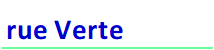 354DelignyAnatole1850ErnystJulienchefcultivateurPoui355DebomyIsaÏe1886ErnystJuliengendreouvrier CappeOoui356& 26:04:1912 Deligny Alice& 26:04:1912 Deligny Alice1891ernyfilleoui357DebomyEmmanuel1916pontl'evequePt Filleoui358DebomyAbel1919Ptfilsoui359DebomyFlore1920PtFilleoui72 77rue de cuhemrue de cuhem360CordonnierLéonard1863ernychefFacteurOoui361DebomyHortense1869bomyfemmeoui362ClairetPaul Augustin1892enquingendreoui& 6/12/1919 René Thélier363CordonnierAgnes1993ErnystJulienfilleoui364ClairetHélène1920ErnystJulienptFille73 7873 78365CordonnierFélicité1848ErnystJulienchefOoui366CordonnierLeon1874ErnystJulienfilsmineurOoui74 7974 79367ThumerelErnest1894ErnystJulienchefmineurOoui& 20/03:1920 & 20/03:1920 368Clairet Flavie Veuve1892ErnystJulienfemmeoui369DolletCharlemagne1813Heuchinfilsoui370ThumerelClémence1921ErnystJulienfilleoui371BroquetGaston1897ErnystJulienpensionnairepensionnaireoui75 8075 80372ThumerelClaire1891chefoui373ThumerelAimé1912filsoui374ThumerelRaymond1913filsoui375ThumerelLucie1914filleoui376ThumerelArsene1920filsoui377PauchetZelie1847mereoui76 81rue de Cuhemrue de CuhemLouis VasseurLouis Vasseur378VasseurLouis1892EcquesfilsmineurOoui& 20/10/1917 & 20/10/1917 379LégerBertheErnystJulienoui380VasseurHippolyte1918ErnystJulienoui381VasseurJeanne1920ErnystJulienoui77 82rue de Cuhemrue de CuhemMadame Dubuis382DubuisLouis1843Enquinlesmineschefrentieroui78 83rue de Cuhemrue de Cuhem383DanelAdolphe1881DeletteschefcultivateurPoui384DanelSuzanne1885ernyfemmeoui385DanelCélina1914ernyfilleoui386DanelFrançois1920ernyfilsoui387MolonHortense1874delettesSœuroui79 84rue de Cuhemrue de Cuhem388PoiriezLouis1875DeletteschefCouvreurPoui389HuguetLaeticia1873ErnystJulienfemmeoui390PoiriezEliane1903ErnystJulienfilleoui391PoiriezLucien1912ErnystJulienfilsoui80 85rue de Cuhemrue de Cuhem392LaloyAugustin1857ErnystJulienchefCultivateurPoui393HanneSéraphine1866Enguinegattefemmeoui394Laloysylvain1998ErnystJulienfilsouvrier chez le pèreouvrier chez le pèreoui& 2/02/1922 Lemaitre Leon& 2/02/1922 Lemaitre Leon& 2/02/1922 Lemaitre Leon395LaloyOlymphe1895ErnystJulienfilleoui396ObinClovis1887ErnystJuliengendreouvrier chez le pèreouvrier chez le pèreoui& 29/01/1921 & 29/01/1921 397LaloyJulie1893ErnystJulienfilleouvriere pèreOoui81 86rue de Cuhemrue de Cuhem398MolinGustave1873ErnystJulienchefhouilleurOoui399MolinCéline1878Enguinegattefemmeoui400MolinMaria1901ErnystJulienfilleoui401MolinAndré1907Enguinegattefilsoui402MolinAlberic1912ErnystJulienfilsoui403ThumerelVictoria1855Ernystjulienpensionaireoui404GuerinBerthe1960Cherbourgpensionaireoui82 87rue de Cuhemrue de Cuhem405StPolFrançois1848Beaumetles Achefmarchand porcPoui406DubuisEstelle1852Estree Blanchefemmeoui407&12/06/1920 Deligny Alfred 1891&12/06/1920 Deligny Alfred 1891&12/06/1920 Deligny Alfred 1891Parents de Raymond Deligny  BomyParents de Raymond Deligny  BomyParents de Raymond Deligny  BomyParents de Raymond Deligny  Bomyoui408StPolEstelle1893ErnystJulienfille83 88rue de Cuhemrue de Cuhem409DucrocqUlysse1870ErnystJulienchefcultivateurPoui410BroquetAugustine1873ErnystJulienfemmeoui411DucrocqFrançois1903ErnystJulienfilsoui412DucrocqJulie1906ErnystJulienfilleoui413DucrocqAlphonse1909ErnystJulienfilsoui414DucrocqJulia1911ErnystJulienfilleoui84 89rue de Cuhemrue de Cuhem415ObinHenri1860ernychefcultivateurPoui85 90rue de Cuhemrue de Cuhem416ObinLéa1871ErnystJulienchefoui417CordonnierAchille1893ErnystJulienfilscultivateurPoui418CordonnierFélicité1896ErnystJulienfilleoui& 22/07/1922Duwez Moïse& 22/07/1922Duwez Moïse& 22/07/1922Duwez Moïse419CordonnierFrançois1901ErnystJulienfilsoui420CordonnierHenri1909ErnystJulienfilsoui86 91rue de Cuhemrue de Cuhem421ThumerelAugustin1864ErnystJulienchefouvrierOoui87 92rue de Cuhemrue de Cuhem422BaurainAugustine1850ErnystJulienchefouvrièreOoui423BloquetVictoria1886ErnystJulienfilleouvrièreoui424BloquetBlandine1889ErnystJulienfilleoui& 4/06/1921 Legrand Antoine& 4/06/1921 Legrand Antoine& 4/06/1921 Legrand Antoine88 93rue de Cuhemrue de Cuhem425BaurainAugustin1846ErnystJulienchefcultivateurPoui426PauchetAlodia1848ErnystJulienfemmeoui89 94rue de Cuhemrue de Cuhem427BarbieuxGaston1890auchelchefmineurOoui428BarbieuxGodelive1888ErnystJulienfemmeoui429BarbieuxNoella1909ErnystJulienfilleoui430BarbieuxOlive1913auchelfilleoui431BarbieuxMarie1917auchelfilleoui90 95rue de Cuhemrue de Cuhem432PodevinCharles1863Enquinlesmineschefouvrier agricoleOoui433CordonnierOctavie1868ErnystJulienfemme(chez podevin Enquin(chez podevin Enquinoui434PodevinGeorges1904ErnystJulienfilsouiPodevinLaure1898ErnystJulienfillenon& 17/04/1920 Henin Jules& 17/04/1920 Henin Jules& 17/04/1920 Henin Julesnon91 96rue de Cuhemrue de Cuhem435CarpentierPrimat1882ErnystJulienchefCultivateurPoui436CarpentierAugustine1887flechinfemme437CarpentierLéon1911erny438CarpentierHenri1914ernyrene jules92 97rue de Cuhemrue de Cuhem439PauchetJulie1860ernystJulienchefoui440PauchetAthémise1882ernystJulienfilleoui93 98rue de Cuhemrue de CuhemSabin dech'tack441LefebvreAugustin1871LiettreschefcultivateurPo442DucrocqJulienne adele1877ErnystJulienfemmeoui443LefebvreOscar1901ErnystJulienfilsmineurOoui444LefebvreAdolphine1903ErnystJulienfilleoui445LefebvreMarie1904ErnystJulienfilleoui446LefebvreSabin1909ErnystJulienfilsoui447LefebvrePrudent1912ErnystJulienfilsoui448LefebvreLucienne1919ErnystJulienfilleoui449HéninJules1892flechingendremineurOoui& 23/10/1920& 23/10/1920450LefebvreJulia1897ErnystJulienfemmeoui94 99rue de Cuhemrue de CuhemEmmery et frère d'Adolphe clairetEmmery et frère d'Adolphe clairetEmmery et frère d'Adolphe clairet451ClairetEmmery1853ErnystJulienchefcultivateurPoui452ThumerelClémence1859ErnystJulienfemmeoui453ClairetCharles1897ErnystJulienfilsmineuroui&7/10/1921 Thumerel Angèle&7/10/1921 Thumerel Angèle&7/10/1921 Thumerel Angèle454ClairetPaul Augustin1901ErnystJulienfilsoui&6/12/1919 Cordonnier Agnés&6/12/1919 Cordonnier Agnés&6/12/1919 Cordonnier Agnés455ClairetMarie1903ErnystJulienfilleoui456ReifVictorine1913ErnystJulienPtfille95100chemin de Laireschemin de Laires457ObinAbel1857erny st julienchefcultivateurPoui458ObinZélia1897Erny st julienfilleoui459ObinAlbertine1899Erny st julienfilleoui460ObinAbel1901Erny st julienfilsoui461ObinEmilie1901Erny st julienfilleoui462ObinCyprienne1904Erny st julienfilleoui463ObinFernande1909Erny st julienfilleouiZelia& 4/06/1921 Hilmoine PaulZelia& 4/06/1921 Hilmoine PaulZelia& 4/06/1921 Hilmoine Paul96101chemin de Laireschemin de Laires464DerollezPlacide1853ErnystJulienchefMaréchalFerrantPoui465MerliezModeste1868ErnystJulienfemmeoui466DerollezHorace1888ErnystJulienfilsSérurier pèreOoui467DerollezJoseph1895ErnystJulienfilsoui468DerollezAimé1898ErnystJulienfilsoui469DerollezModeste1902ErnystJulienfilleoui97102chemin de Laireschemin de Laires470BaurainChristian1875ErnystJulienchefhouilleurooui471DebomyRosa1881ErnystJulienfemmeoui472BaurainRobert1902ErnystJulienfilsmineurOoui473BaurainNorbert1903ErnystJulienfilsoui98103chemin de Laires474DavrouxFrançois1878ernychefCantonnierOoui475DavrouxAugustine1888bomyfemmeoui476DavrouxVictor1913ernyfilsoui477DavrouxMarie1915ernyfilleoui478DavrouxHélène1917ernyfilleoui99104chemin de Laires479DesaintjeanSylvain1867ErnystJulienchefCordonnierPoui480Obin (&1911)Berthe1876ErnystJulienfemmeoui481DesaintjeanJustine1919ernyfilleoui100105chemin de LairesAlbert Hochard482LégerBenjamin1860ErnystJulienchefcultivateurPoui483MassardOlympe1858ErnystJulienfemmeoui484LégerEstaires1891ErnystJulienfilleouvrière pèreOoui485LégerYvonne1901ErnystJulienfillemere hochardmere hochardoui101106chemin de Laireschemin de Laires486BaurainPierreAlexandre1869EnguinegattechefcultivateurPoui487DerollezPhilomène1862ErnystJulienfemmeoui488BaurainAugustin1907ErnystJulienfilsoui109114Chemin de LairesChemin de LairesNicole DebomyNicole Debomy525DebomyFrançois1864bomychefmineurOoui526DebomyCélestine1870ErnystJulienfemmeoui527DebomyOlga1906ErnystJulienfilleoui528DebomyGaston1913ErnystJulienfilspère nicoleoui529DebomyNarcisse1839ErnystJulienpèreoui530DumetzMarie1842flechinmereoui102107chemin de Laireschemin de Laires2 maisons489DucrocqJulien1874ErnystJulienchefcultivateurPoui490PauchetMaria1881ErnystJulienfemmeoui491DucrocqLucienne1904ErnystJulienfilleoui492DucrocqPaul1905ErnystJulienfilsyvesoui493DucrocqConstant1902ErnystJulienfilsoui494DucrocqMaria1908ErnystJulienfilleoui495DucrocqJulien1910ErnystJulienfilsoui496DucrocqJulienne1914ErnystJulienfilleoui497DucrocqElie1917ErnystJulienfilleoui103108chemin de Laireschemin de Lairesla maison n'existe plus498DucrocqAdolphe1878ErnystJulienchefcultivateurPoui499Pauchet(&1906Ermance1886ErnystJulienfemmegand mere michel ducrocqgand mere michel ducrocqoui500DucrocqFernand1907ErnystJulienfilsoui501DucrocqPrimat1909ErnystJulienfilspèreM Ducrocqoui502DucrocqOscar1911ernyfils104109Mont Theles la croixMont Theles la croixen face de chez mes grands parentsen face de chez mes grands parentsen face de chez mes grands parentsen face de chez mes grands parentsen face de chez mes grands parents503DeremetzEdouard1864ArraschefOuvrierooui504PochetBerthe1882Delettesfemmeoui505DeremetzMaurice1904Delettesfilsoui506DeremetzLucienne1906ernyfille507DeremetzAlexandre1908ernyfils508DeremetzFernande1912ernyfille509DeremetzMarguerite1913ernyfille105110l'eau des cagnes510DuwezGaston1880ErnystJulienchefcultivateurPoui511LégerClémence1886ErnystJulienfemmeoui                           & 14/04/1914                            & 14/04/1914                            & 14/04/1914 512DuwezYolande1915ErnystJulienfilleoui106111513LégerJules1855ErnystJulienchefcultivateurPoui514HurteventFélicité1860ErnystJulienfemmeoui515LégerCharlemagne1886ErnystJulienfilscultivateur107112516DuwezCharlemagne1885ernychefcultivateurPoui517LégerHermance1889ernyfemmeoui518DuwezRaymond1913pont l'evequefilsoui519DuwezMarcel1920ernyfilsoui520DuwezOctavie1857ernymereoui108113521MassardAdolphe1862EnguinegattechefcultivateurOoui522MassardMarie1865Romblyfemmeoui523MassardVictor1901Enguinegattefilsoui524MassardJules1866EnguinegattefrerecultivateurOoui